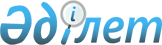 О мерах по реализации Закона Республики Казахстан от 28 октября 2015 года "О внесении изменений и дополнений в некоторые законодательные акты Республики Казахстан по вопросам архитектурной, градостроительной и строительной деятельности"Распоряжение Премьер-Министра Республики Казахстан от 4 ноября 2015 года № 101-р
      1. Утвердить прилагаемый перечень нормативных правовых и правовых актов, принятие которых необходимо в целях реализации Закона Республики Казахстан от 28 октября 2015 года "О внесении изменений и дополнений в некоторые законодательные акты Республики Казахстан по вопросам архитектурной, градостроительной и строительной деятельности" (далее – перечень).
      2. Государственным органам:
      1) разработать и в установленном порядке внести на утверждение в Правительство Республики Казахстан проекты нормативных правовых актов согласно перечню;
      2) принять соответствующие ведомственные нормативные правовые акты и проинформировать Правительство Республики Казахстан о принятых мерах. Перечень нормативных правовых и правовых актов, принятие которых необходимо в целях реализации Закона Республики Казахстан от 28 октября 2015 года "О внесении изменений и дополнений в некоторые законодательные акты Республики Казахстан по вопросам архитектурной, градостроительной и строительной деятельности"
      Примечание: расшифровка аббревиатур:
      МНЭ - Министерство национальной экономики Республики Казахстан
      МЭ - Министерство энергетики Республики Казахстан
					© 2012. РГП на ПХВ «Институт законодательства и правовой информации Республики Казахстан» Министерства юстиции Республики Казахстан
				
      Премьер-Министр 

К. Масимов
Утвержден
распоряжением Премьер-Министра
Республики Казахстан
от 4 ноября 2015 года № 101-р
№

п/п
Наименование нормативного правового акта
Форма акта
Государственный орган, ответственный за исполнение
Срок исполнения
Лицо, ответственное за качество, своевременность разработки и внесения нормативных правовых и правовых актов
1
2
3
4
5
6
1.
О внесении изменений и дополнений в постановление Правительства Республики Казахстан от 9 апреля 2004 года № 397 "О некоторых мерах по дальнейшей реализации Закона Республики Казахстан "Об архитектурной, градостроительной и строительной деятельности в Республике Казахстан"
постановление Правительства Республики Казахстан
МНЭ
декабрь 2015 года
Ускенбаев К.А.
2.
О внесении изменений и дополнений в некоторые приказы Министра национальной экономики Республики Казахстан
приказ Министра национальной экономики Республики Казахстан
МНЭ
декабрь 2015 года
Ускенбаев К.А.
3.
Об утверждении Правил формирования Единого государственного реестра новых технологий в строительстве в Республике Казахстан
приказ Министра национальной экономики Республики Казахстан
МНЭ
декабрь 2015 года
Ускенбаев К.А.
4.
Об утверждении Правил определения стоимости строительства объектов за счет государственных инвестиций и средств субъектов квазигосударственного сектора
приказ Министра национальной экономики Республики Казахстан
МНЭ
декабрь 2015 года
Ускенбаев К.А.
5.
Об утверждении Правил формирования Единого государственного электронного банка предпроектной и проектной (проектно­сметной) документации на строительство объектов, финансируемых за счет государственных инвестиций и средств субъектов квазигосударственного сектора
приказ Министра национальной экономики Республики Казахстан
МНЭ
декабрь 2015 года
Ускенбаев К.А.
6.
Об утверждении Правил осуществления технического обследования надежности и устойчивости зданий и сооружений
приказ Министра национальной экономики Республики Казахстан
МНЭ
декабрь 2015 года
Ускенбаев К.А.
7.
Об утверждении Правил проведения комплексной градостроительной экспертизы градостроительных проектов всех уровней
приказ Министра национальной экономики Республики Казахстан
МНЭ
декабрь 2015 года
Ускенбаев К.А.
8.
О признании утратившим силу приказа Первого заместителя Премьер-Министра Республики Казахстан - Министра регионального развития Республики Казахстан от 15 апреля 2013 года № 01-04-03/47 НҚ "Об утверждении Правил особого регулирования архитектурной, градостроительной и строительной деятельности, а также градостроительной регламентации на территории города Астаны и ее пригородной зоны"
приказ Министра национальной экономики Республики Казахстан
МНЭ
декабрь 2015 года
Ускенбаев К.А.
9.
Об утверждении Правил организации застройки и прохождения разрешительных процедур в сфере строительства
приказ Министра национальной экономики Республики Казахстан
МНЭ
декабрь 2015 года
Ускенбаев К.А.
10.
Об утверждении Правил определения стоимости работ по проведению комплексной вневедомственной экспертизы проектов строительства объектов, а также комплексной градостроительной экспертизы проектов градостроительного планирования территорий различного уровня
приказ Министра национальной экономики Республики Казахстан
МНЭ
декабрь 2015 года
Ускенбаев К.А.
11.
Об утверждении Правил и разрешительных требований по аккредитации негосударственных аттестационных центров по аттестации инженерно-технических работников, участвующих в процессе проектирования и строительства
приказ Министра национальной экономики Республики Казахстан
МНЭ
декабрь 2015 года
Ускенбаев К.А.
12.
Об утверждении Правил и разрешительных требований по аккредитации организаций, осуществляющих инжиниринговые услуги по техническому надзору и экспертные работы по техническому обследованию надежности и устойчивости зданий и сооружений на технически и технологически сложных объектах первого и второго уровней ответственности
приказ Министра национальной экономики Республики Казахстан
МНЭ
декабрь 2015 года
Ускенбаев К.А.
13.
Об утверждении Правил и разрешительных требований по аттестации инженерно­технических работников, участвующих в процессе проектирования и строительства
приказ Министра национальной экономики Республики Казахстан
МНЭ
декабрь 2015 года
Ускенбаев К.А.
14.
Об утверждении Правил по аккредитации организаций по управлению проектами в области архитектуры, градостроительства и строительства
приказ Министра национальной экономики Республики Казахстан
МНЭ
декабрь 2015 года
Ускенбаев К.А.
15.
Об утверждении Правил формирования и ведения архитектурных, градостроительных и строительных каталогов
приказ Министра национальной экономики Республики Казахстан
МНЭ
декабрь 2015 года
Ускенбаев К.А.
16.
Об утверждении Правил оказания инжиниринговых услуг по управлению проектом строительства объектов и квалификационных требований, предъявляемых к организациям, оказывающим услуги по управлению проектом
приказ Министра национальной экономики Республики Казахстан
МНЭ
декабрь 2015 года
Ускенбаев К.А.
17.
О внесении изменений и дополнений в приказ Министра энергетики Республики Казахстан от 25 февраля 2015 года № 143 "Об утверждении Правил пользования электрической энергией"
приказ Министра энергетики Республики Казахстан
МЭ, МНЭ
декабрь 2015 года
Джаксалиев Б.М.
18.
О внесении изменений и дополнений в приказ Министра энергетики Республики Казахстан от 18 декабря 2014 года № 211 "Об утверждении Правил пользования тепловой энергией"
приказ Министра энергетики Республики Казахстан
МЭ, МНЭ
декабрь 2015 года
Джаксалиев Б.М.